Ügyiratszám:5282 /2013Ügyintéző: Vörös MátyásElőterjesztés a Csurgó és Környéke közéleti és kulturális havilap szerkesztői jogának átadásáról a Csurgói Baksay Sándor Alapítvány részéreTisztelt Képviselő-testület!Mint ismeretes a Csurgó és Környéke közéleti és kulturális havilap 2011 januárjától újraindult Az ez idő alatt elvégzett munkának köszönhetően az újság modernebb köntösben és színvonalon jelenhetett meg.Sajnos az újság jogi háttere nem felel meg maradéktalanul az új törvényi követelményeknek, mivel a felelős kiadó az összeférhetetlenségi szabályok értelmében nem lehet a polgármester. A havilap jogszabályoknak megfelelő működését szem előtt tartva kezdeményezem, hogy az önkormányzat bízza meg a Csurgói Baksay Sándor Alapítványt a Csurgó és környéke újság szerkesztésével és kiadásával járó feladatokat. Az alapítvány kezében biztosított az újság fennmaradása, mert, mint civil szervezet jóval több pályázati lehetőséget tud kiaknázni a havilap fejlesztése érdekében. Az önkormányzat az aktuális évi költségvetésében, egy meghatározott összeget különítene el az újság dologi kiadásaira, melyet teljesítéskor, számla ellenében adna át az alapítvány részére, annak érdekében, hogy a havilap kiadása során felmerülő költségek biztosítva legyenek. A havilap szerkesztőbizottságának összetételét az alapítvány elnöke határozná meg, a polgármester beleegyezésével.    Határozati javaslat:Csurgó Város Képviselő-testülete hatályon kívül helyezi 115/2011. (X.27.) KT. határozatát.Csurgó Város Képviselő-testülete 2014. január elsejétől megbízza a Csurgói Baksay Sándor Alapítványt a Csurgó és Környéke közéleti és kulturális havilap szerkesztésével és kiadásával, valamint kötelezettséget vállal, hogy számla ellenében állja a havilap dologi kiadásával járó költségeket. Felelős: Füstös János polgármesterHatáridő: 2014. január 1.Csurgó, 2013. november 20.									Füstös János								            polgármesterEllenjegyezte:			Fábián Anita		                jegyzőCsurgó Város Polgármesterétől     8840.Csurgó, Széchenyi tér 2.Telefon: 82/47l-388Fax: 82/471-095e-mail:polgarmester@csurgo.hu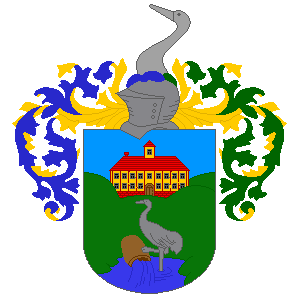 